ATO 001/2016/CP/PMLAPRIMEIRA RETIFICAÇÃO DO EDITAL DE CONCURSO PÚBLICO Nº 001/2016O Senhor VILAND BORK, Prefeito de Luiz Alves, no uso de suas atribuições legais, torna público a retificação do Edital de Concurso Público nº 001/2016, da seguinte forma:FICA ALTERADA a escolaridade do cargo de ATENDENTE DE EDUCAÇÃO INFANTIL, conforme prevê lei municipal, que passa a vigorar da seguinte forma: Consequentemente fica alterado o tipo de prova e o valor da taxa de inscrição, conforme acima descrito.Os candidatos inscritos neste cargo devem entrar na área do candidato e imprimir novamente o boleto da taxa de inscrição.Para os candidatos que já efetuaram o pagamento do boleto, devem requerer através do email concursos@iobv.org.br, a devolução do valor pago a maior, informando número de conta corrente. O IOBV terá 10 (dez) dias para fazer a devolução.As demais regras do edital permanecem inalteradas.LUIZ ALVES, 02 de fevereiro de 2016.VILAND BORKPrefeito Municipal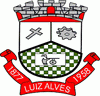 Estado de Santa CatarinaMunicípio de LUIZ ALVESEDITAL DE CONCURSO PÚBLICO Nº 001/2016CARGON° VagasCARGA HORÁRIAVENCIMENTO MENSAL R$REQUISITOS/HABILITAÇÃOTipo de CargoTIPO PROVATaxa de InscriçãoAtendente de Educação Infantil1040 horas927,24Ensino Médio CompletoCargo públicoEscrita Objetiva 70,00